Søknad må sendes minst én uke i forveien. Sendes til: Oslo kommune, Utdanningsetaten, Edvard Munch vgs, PB 6127 Etterstad, 0602 Oslo, postmottak@ude.oslo.kommune.noOm fravær i videregående opplæring: 
Opplæringsloven § 3-46/47 og www.udir.no/regelverk-og-tilsynOriginal til elevmappen, 1 kopi til kontaktlærer, 1 kopi til elevenEtternavn:Fornavn:Klasse:Kontaktlærer:Fødselsdato:Dato:Fravær fra og med (dato)                                                       til og med (dato)Hvor mange dager har du vært borte fra skolen hittil i år?Begrunn fraværet og beskriv hvordan du planlegger å kompensere for fraværsdagene:Hvilke vurderingssituasjoner vil du eventuelt gå glipp av på grunn av fraværet?Avdelingsleders uttalelse: Elevens underskrift:Foresattes underskrift (dersom du er under 18 år): Avdelingsleders underskrift: 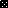 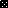 